MusterfirmaMax MustermannMusterstraße 3807384 MusterstadtMusterunternehmenFrau MüllerMusterstraße 1589321 MusterstadtMusterstadt, 1. Juli 2023Referenzschreiben für Gisela MüllerAls Personalleiter der Musterfirma bin ich neben der Personalführung und -organisation auch als Supervisor in unserem Department of Administration aktiv. Frau Gisela Müller war seit Oktober 2019 als Head of Administration in unserer Firma tätig und dabei eine direkte Kollegin von mir. Nach drei Jahren erfolgreicher Zusammenarbeit haben wir das Arbeitsverhältnis nun einvernehmlich beendet, da sich Frau Müller beruflich weiterentwickeln möchte. Während ihrer Tätigkeit bei uns hat sich Frau Müller sehr engagiert und sorgfältig um die Verwaltung der Unternehmensprozesse gekümmert. Dazu kam ihre Nebenrolle im internen Changemanagement. Bei all ihren Aufgaben ist Frau Müller durch ihre Effektivität und Effizienz positiv aufgefallen. Außerdem zeichnete sie sich durch kreative Problemlösungs-Strategien in unseren Projekten zur Unternehmensumstrukturierung aus. Diese und andere Kompetenzen hat sie auch regelmäßig bei Schulungen für Führungskräfte unter Beweis gestellt. Die Stärken von Frau Müller gehen aber über ihre fachliche Kompetenz hinaus: Denn am Arbeitsplatz war sie aufgrund ihres vorbildlichen Verhaltens und Freundlichkeit bei allen Kollegen sehr beliebt.Ich bin überzeugt, dass Frau Müller auch in Zukunft herausragende Arbeit leisten wird. Für Rückfragen diesbezüglich stehe ich jederzeit zur Verfügung.Mit freundlichen Grüßen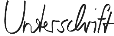 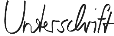 Max Mustermann